ЧУГУЇВСЬКИЙ БУДИНОК ДИТЯЧОЇ ТА ЮНАЦЬКОЇ ТВОРЧОСТІЧУГУЇВСЬКОЇ МІСЬКОЇ РАДИ ХАРКІВСЬКОЇ ОБЛАСТІНАКАЗ10.10.2018           	                                 Чугуїв				        № 123Про участь вихованціву Всеукраїнському фестивалі-конкурсі вокального мистецтваКеруючись Положенням  про  центр,  палац,  будинок,  клуб художньої творчості дітей,  юнацтва та молоді, художньо-естетичної творчості учнівської  молоді,  дитячої  та   юнацької творчості, естетичного виховання, затвердженого наказом Міністерства освіти і науки України від 05.11.2009     № 1010, враховуючи п. 3.2. Статуту Чугуївського будинку дитячої та юнацької творчості, затвердженого рішенням  XX сесії Чугуївської міської  ради VІІ скликання від 29.06.2017 № 673-VІІ, наказ відділу освіти Чугуївської міської ради від 10.10.2018 № 392 «Про направлення Ольховика І.Д. до м.Полтави», з метою популяризації здорового способу життя, залучення молоді до різних видів мистецтва, підтримки творчо обдарованої молодіН А К А З У Ю:1. Взяти участь у Всеукраїнському фестивалі-конкурсі вокального мистецтва «З піснею у серці – 2018» у місті Полтава ( додаток 1). 12-13.10.20182. Призначити  Ольховика І.Д., культорганізатора Чугуївського будинку дитячої та юнацької творчості відповідальним за збереження життя та здоров’я учасників фестивалю (додаток 2).3. Керівнику  гуртка Пахоменковій В.В.:3.1. Підготувати вихованців гуртка «Естрадна пісня», згідно з додатком 2, до результативної участі у Всеукраїнському фестивалі-конкурсі вокального мистецтва «З піснею у серці – 2018».До 12.10.20183.2. Провести з учасниками поїздки цільові інструктажі, бесіди з виконання правил безпеки під час находження у місцях масового знаходження людей; під час проїзду у громадському транспорті.До 12.10.20184. Заступнику директора з навчально-виховної роботи Нестерчук О.В.:4.1. Провести цільовий  інструктаж з Ольховиком І.Д., культорганізатором Чугуївського будинку дитячої та юнацької творчості.До 12.10.20184.2. Повідомити заклади освіти, у яких навчаються учасники Всеукраїнського фестивалю-конкурсу вокального мистецтва «З піснею у серці – 2018» у місті Полтава (додаток 2), про причини їхньої відсутності 12.10.2018.До 12.10.20185. Надати Ольховику І.Д., культорганізатору Чугуївського будинку дитячої та юнацької творчості,  інший день відпочинку за роботу у вихідний день 13.10.2018.6. Контроль за виконанням цього наказу залишаю за собою.Директор Чугуївського будинкудитячої  та юнацької творчості                                     В.В.МІРОШНИКОВАЗ наказом від  10.10.2018   № 123 ознайомлені:Нестерчук О.В.                                                       «_____»________2018Ольховик І.Д.                                                          «_____»________2018Пахоменкова В.В.                                                   «_____»________2018Додаток 1 до наказу Чугуївського будинку дитячої та юнацької творчості 10.10.2018   № 123« З ПІСНЕЮ У СЕРЦІ - 2018 »
Всеукраїнський фестиваль-конкурс 
вокального мистецтва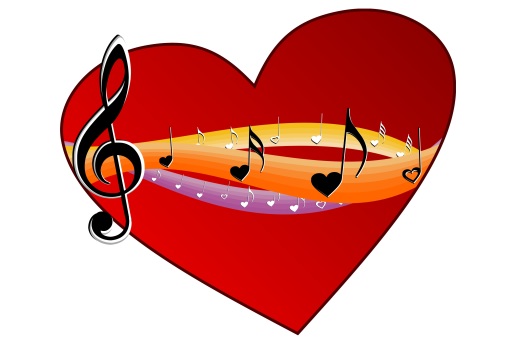 13.10.2018Україна, м. Полтава     
     міський Будинок культуриПОЛОЖЕННЯВсеукраїнський фестиваль-конкурс  вокального мистецтва  «З піснею у серці» учнів мистецьких навчальних закладів, студій, гуртків, аматорських колективів проводиться з метою збереження та формування кращих традицій вокального мистецтва на зразках світової та української музичної культури.
Завдання Фестивалю:
- реалізація духовного, творчого потенціалу талановитих дітей та молоді;
- виявлення і підтримка молодих талановитих виконавців;
- обмін досвідом та творчими досягненнями;
- підвищення професійного рівня конкурсантів, керівників;
- встановлення та зміцнення дружніх творчих зв’язків між учасниками Фестивалю та їх керівників.Засновник  та організатор Фестивалю:
- Керівник естрадної студії «Новий час» Лисенко Валентина;
- Співорганізатор Полтавський міський Будинок культури. 
Місце  та час проведення Конкурсу
Фестиваль проводиться 13 жовтня 2018 року в  Полтавському  міському Будинку культури за адресою: м. Полтава, вул. Майдан Незалежності, 5. 
Порядок проведення фестивалю-конкурсу  13 жовтня о 10:00 – Відкриття. Конкурсні виступи.13 жовтня о 18:00 - Церемонія нагородження.*Оргкомітет  Фестивалю залишає за собою право вносити зміни в Положення Фестивалю що до дати, часу та місця проведення в строк не пізніше одного тижня до початку Фестивалю, інформуючи про це зареєстрованих учасників.Графік проведення конкурсної програми буде сформований за віковими категоріямиза декілька днів до початку Конкурсу та повідомлено керівників і учасників листом на E-mail.Умови проведення Конкурсу
Для участі у конкурсній програмі подається один номер, тривалістю до 4 хвилин.
Конкурсний твір виконується під фонограму (-1) або а’cappella. Для солістів дозволяється використання партій «бек-вокал», не дублюючих основнупартію  голоса. 
Для дуетів та ансамблів використання музичного супроводу з партією  «бек-вокал» не допускається.
Конкурсні прослуховування проводяться відкрито.
В конкурсі приймають участь солісти та колективи віком від 4 років. 
Витрати на харчування та проживання бере на себе учасник Фестивалю.
Порядок подання заявки
Заявки на участь у конкурсі приймаються до 5 жовтня 2018 року включно одним листом на Е-mail: zpisneyuusertsi.fest@gmail.com в повному обсязі необхідної для реєстрації інформації:- анкета (зразок додається);
- скан або фото свідоцтва  про народження чи паспорта  учасника (для підтвердження віку);
- скан або фото документів, що підтверджують право на пільгу або знижку;
- фотокартку  у сценічному костюмі у форматі jpg;
- фонограми
*Після отримання заявки, Вам буде надіслане підтвердження та реквизити для сплати організаційого внеску.
*Після сплати організаційного внеску на Е-mail: zpisneyuusertsi.fest@gmail.com надішліть скан або фото квитанції;*Заявки, надіслані в неповному обсязі необхідної інформації не розглядаються і не заносяться до списку конкурсантів.
Під час реєстрації учасника Фестивалю-конкурсу необхідно мати свідоцтво про народження (паспорт), чек про сплату внеску, фонограми. Реєструючись для участі в конкурсі, учасник погоджується з умовами та правилами конкурсу та надає  право його організаторам на розповсюдження і публічну демонстрацію відео чи зображень, отриманих при зйомці під час конкурсу чи наданих для участі у конкурсі.
Вікові категорії
I категорія – від 4 до 6 років 
II категорія – від 7 до 9 років 
IIІ категорія – від 10 до 12 років 
IV категорія – від 13 до 15 років 
V категорія – від 16 до 18 років 
VI категорія – від 19 до 25 років
VII категорія – 25+
*Вікова категорія учасника визначається відповідно його віку на день проведення Конкурсу. Номінації (Соло, дуети, ансамблі):
- Естрадна пісня
- Джазовий спів
- Народна пісня
- Академічний жанр
- Авторська пісня
Критерії оцінювання 
- вокальні дані, технічний рівень виконавця;
- артистизм, емоційність виконання;
- естетика образу виконавця; 
- творчий підхід до твору та індивідуальність виконавця
Фінансові умови
Підготовка та проведення Конкурсу забезпечується за рахунок організаційних  внесків учасників. Іншими джерелами фінансування  Всеукраїнського фестивалю – конкурсу можуть бути спонсорські та благодійні внески партнерів. 
Для участі в конкурсній програмі учасники сплачують 
благодійний організаційний внесок:Солісти - 450 грн.                               
Дует - 650 грн.                                    
Тріо - 750 грн. 
Квартет – 1000 грн.
Колективи (від 5  учасників) - 200 грн/чолНа участь з другим номером в одній номінації надається знижка 30%
На участь у другій номінації знижка не надається! 
Для номінації «Солісти» знижка не розповсюджується.
Діти-сироти та інваліди беруть участь у фестивалі безкоштовно, за умови надання відповідних документів.
Дітям із малозабезпечених сімей, а також дітям із сімей учасників АТО надається знижка на участь з одним номером у розмірі 50 % .                                                                       
У разі відмови від участі конкурсантів у Фестивалі-конкурсі раніше, ніж за 7 днів до його початку,  кошти повертаються у розмірі 50% від сплаченої суми внеску.
У разі відмови від участі конкурсантів у Фестивалі-конкурсі пізніше, ніж за 7 днів до його початку, оргкомітет залишає за собою право не повертати будь-які внески, сплачені учасниками.
Журі Фестивалю
- Склад журі затверджується дирекцією за 10 днів до початку фестивалю-конкурсу;
- Журі залишає за собою право дублювання призових місць та коригування програми виступів конкурсантів, а також дискваліфікувати учасників, які використовують в репертуарі твори, що не відповідають етичним та моральним нормам сучасного культурного суспільства.
- Рішення журі є остаточним і оскарженню не підлягає.
Правила Фестивалю- Забороняється заходити до зали та виходити з неї під час конкурсного виступу учасника Фестивалю!
- На церемонії нагородження конкурсанти зобов’язані бути присутніми у сценічних костюмах! Визначення та нагородження переможцівОцінювання конкурсантів здійснюється після кожного виступу відкрито за 10-бальною системою.
Журі конкурсу визначає переможців за віковими категоріями по кількості отриманих балів.
ПЕРЕМОЖЕЦЬ Фестивалю (володар Гран-Прі Фестивалю) обирається шляхом розіграшу Супер-призу серед  фіналістів конкурсу, окрім VII вікової категорії 25+.
Фіналістами конкурсу вважаються переможці у вікових категоріях Фестивалю, які отримали нагороди Гран-Прі.
Переможці конкурсу відзначаються встановленими нагородами:
- Гран-Прі Фестивалю – нагороджується  Дипломом Переможця Фестивалю, отримує Кубок та Супер-приз.
- Гран-Прі - в кожній віковій категорії – нагороджуються  Дипломами та отримують статуетки
- Лауреати I, II, III премій – в кожній віковій категорії – нагороджуються  Дипломами та отримують статуетки
- Дипломанти - нагороджуються  Дипломами учасника Фестивалю
Всі учасники Фестивалю отримують приємні подарунки від спонсорів та організаторів  Фестивалю.
Керівники колективів та педагоги учасників від організаторів конкурсу отримують Подяку за високу педагогічну майстерність у підготовці талановитої молоді України.
НА  ВАС  ЧЕКАЮТЬ великий концертний зал з великою сценою, 
професійний звук, гримерні приміщення. 
А також високопрофесійний, найкомпетентніший  склад членів журі.До зустрічі 13 жовтня у Полтаві на Фестивалі-конкурсі  «З піснею у серці – 2018»!
Оргкомітет Фестивалю: тел. +38(098)063-49-79; +38(093)128-29-89Директор Фестивалю-конкурсу: Валентина Лисенко  тел. +38(099)041-18-03
Прийом заявок E-mail: zpisneyuusertsi.fest@gmail.com
Ми у соцмережах:
Instagram: www.instagram.com/zpisneyuusertsi.fest
Facebook: www.facebook.com/zpisneyuusertsi.fest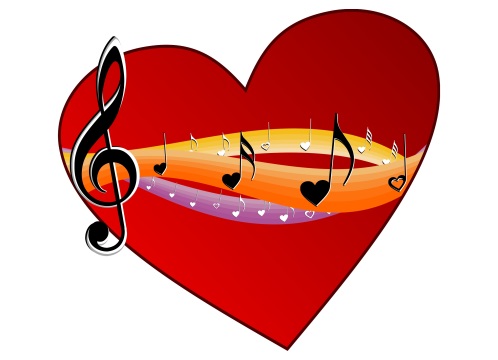 Додаток 2 до наказу Чугуївського будинку дитячої та юнацької творчості 10.10.2018   № 123СПИСОКвихованців гуртка «Естрадна пісня», учасників у Всеукраїнському фестивалі-конкурсі вокального мистецтва «З піснею у серці – 2018» у місті ПолтаваКерівник гуртка Чугуївського будинкудитячої та юнацької творчості                                      В.В.ПАХОМЕНКОВА№П.І.Б. вихованцяРік народженняЗаклад освітиКлас1.Манолій Єлизавета Ігорівна2005Клугино- БашкирівськаЗОШ8-Б2.Мяч Ірина Олександрівна2005Клугино- БашкирівськаЗОШ8-Б3.Ващенко Софія Євгенівна2006Чугуївський НВК № 86-А